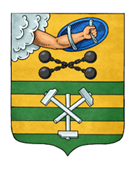 ПЕТРОЗАВОДСКИЙ ГОРОДСКОЙ СОВЕТ6 сессия 29 созываРЕШЕНИЕот 25 февраля 2022 г. № 29/6-60Об установлении границ территориального общественного самоуправления «Балтийская 32»В соответствии со ст. 27 Федерального закона от 06.10.2003 № 131-ФЗ «Об общих принципах организации местного самоуправления в Российской Федерации», статьей 78 Устава Петрозаводского городского округа, Порядком организации и осуществления территориального общественного самоуправления в Петрозаводском городском округе, утвержденным Решением Петрозаводского городского Совета от 09.06.2011 № 27/03-52 «Об организации и осуществлении территориального общественного самоуправления в Петрозаводском городском округе», рассмотрев ходатайство инициативной группы граждан по установлению границ территориального общественного самоуправления «Балтийская 32», Петрозаводский городской Совет РЕШИЛ:1. Установить границы территории, на которой осуществляется деятельность территориального общественного самоуправления «Балтийская 32», согласно схеме (прилагается).2. Территории, закрепленные в установленном порядке за учреждениями, предприятиями и организациями, не входят в состав территории, на которой осуществляется территориальное общественное самоуправление «Балтийская 32».3. Настоящее решение вступает в силу со дня официального опубликования.Приложение к Решению Петрозаводского городского Советаот 25 февраля 2022 г. № 29/6-60Схема границ территории, на которой осуществляется деятельность территориального общественного самоуправления «Балтийская 32»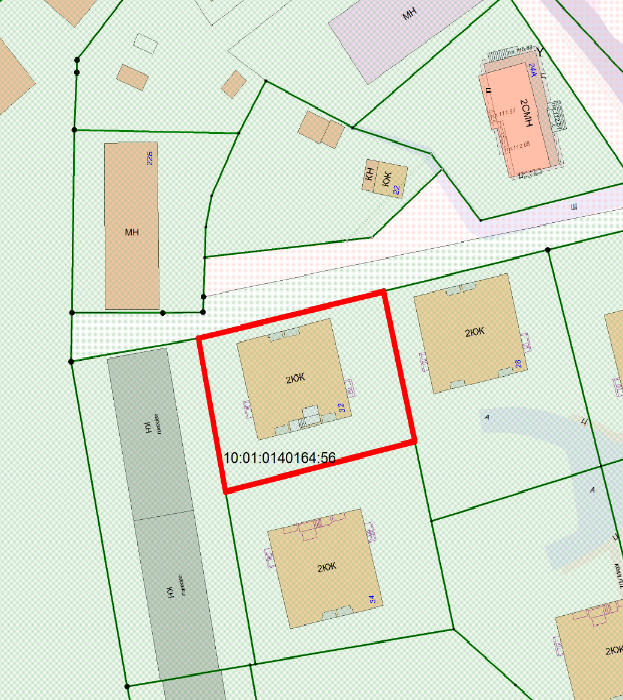 ПредседательПетрозаводского городского Совета                                   Н.И. ДрейзисГлава Петрозаводского городского округа                          В.К. Любарский